Métalliance, toujours un train d’avanceLe 19 octobre, la classe de 5ème1 du collège Jules Ferry de Génelard a visité l’entreprise locale Métalliance. Reçus par son P.D.G. Jean-Paul Meunier, les élèves ont eu le privilège d’assister à une présentation approfondie de l'entreprise.  Forte de ses deux sites en Saône-et-Loire et de ses 125 employés, l’usine Métalliance est passée maître dans l'étude et la réalisation d’engins mobiles pour travaux souterrains. Sa spécialité ? Les trains sur pneus et les machines entièrement électriques utilisés lors des travaux en milieu confiné ou souterrain. Métalliance, l’alliance de talents   Composée de trois départements : la chaudronnerie, l’usinage et l’assemblage, l’entreprise regroupe un bureau d’études avec des ingénieurs, des dessinateurs industriels collaborant étroitement avec l’atelier et ses ouvriers qualifiés : chaudronniers, assembleurs et ajusteurs. « Métalliance est une entreprise disposant de tous les métiers pour concevoir un objet de A à Z » explique M. Meunier, faisant découvrir aux élèves ses machines brevetées comme le train sur pneus. Mais à quoi sert ce dernier ?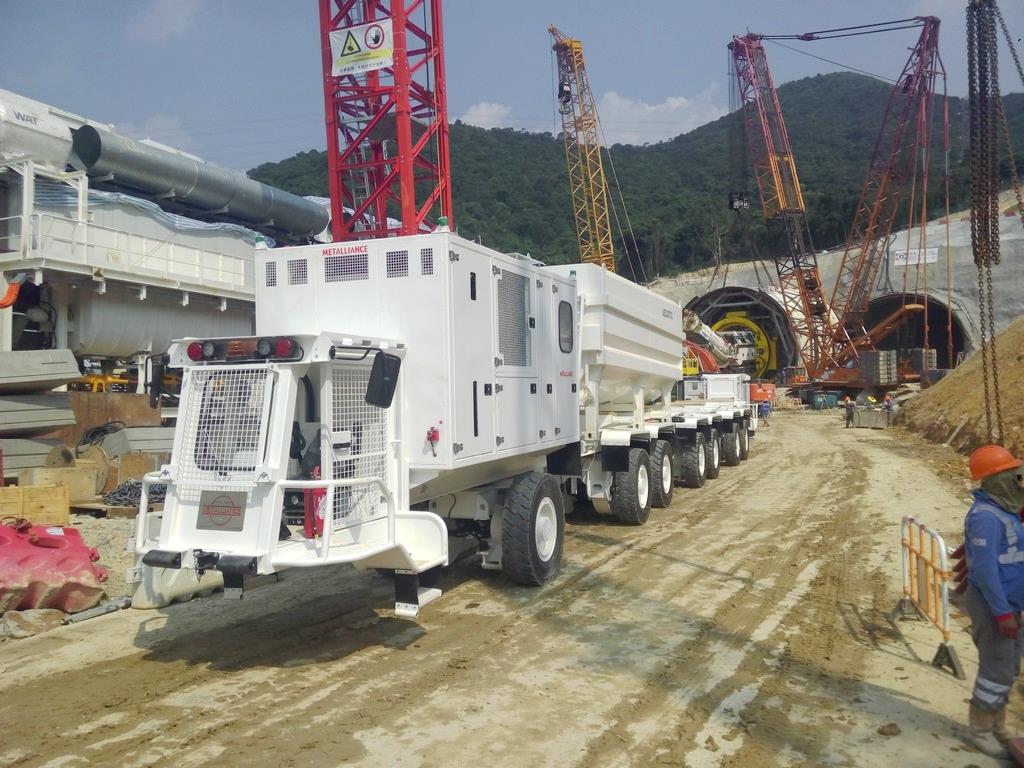 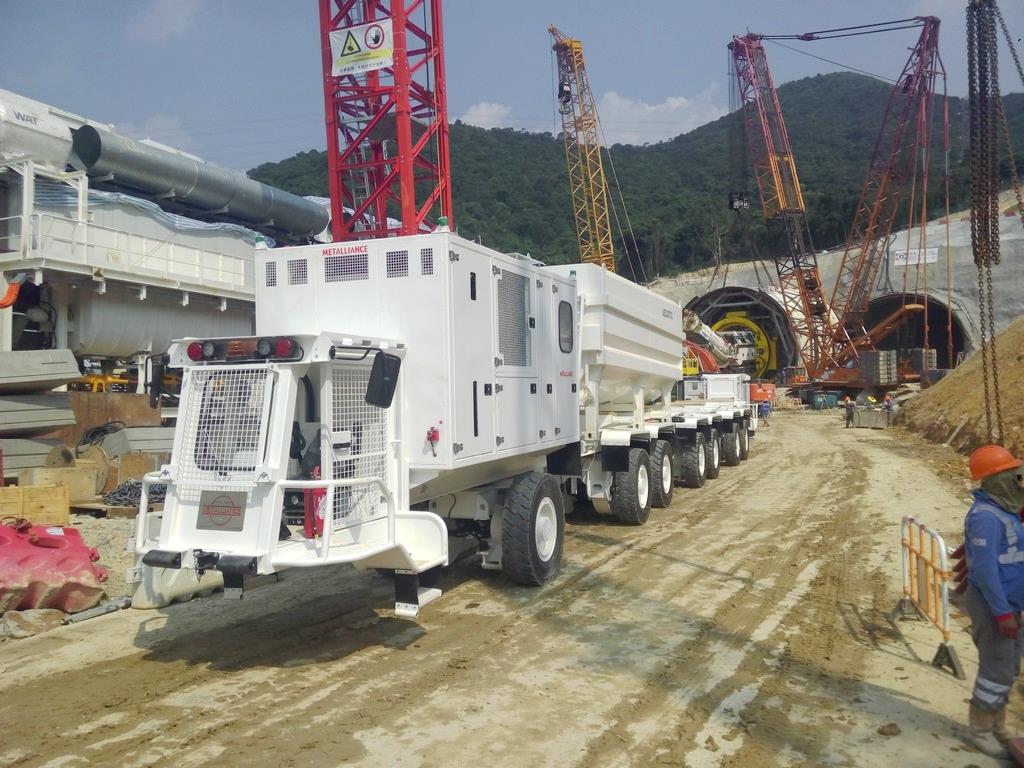 